  St Joseph's Catholic Primary SchoolYsgol Gatholig San JoseffCook Rees Avenue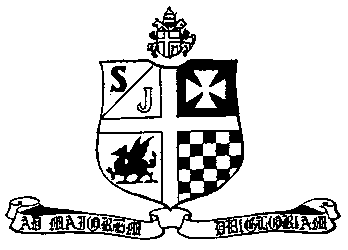 WesternmoorNEATHSA11 1URTel: 01639 635099“One Family ………..Many Gifts”“Un Teulu ……. Anrhegion Di-ri”November 3rd 2020Dear Parents/Guardians,This year as part of our Christmas celebrations we would like to support a local charity in order to help improve the lives of people in our local community. We would like to collect donations for the Neath Foodbank. The Foodbank has a specific  shopping list of non-perishable items for their emergency foods boxes. Please take a look at the list and if you are able to donate any items, please give them to your children to bring into school. We would like to receive all donations by Friday December the 11th 2020.  Food Bank Shopping ListTinned fruit and vegetablesTea bagsDried pasta UHT MilkBreakfast cerealsTinned meatSoupBiscuitsPasta sauceRice puddingRiceInstant coffeeTinned tunaInstant mashed potato. We thank you in advance for your continued support. All donations will be greatly received. 
Yours sincerely,Mrs C M DineenMrs C M Dineen